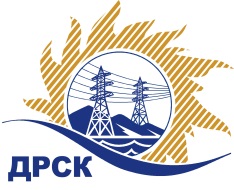 Акционерное Общество«Дальневосточная распределительная сетевая  компания»06.04.2017 г.   							                        № 408/УКСУведомление № 1 о внесение измененийв  Извещение и Документацию о закупке Организатор (Заказчик) закупочной процедуры – АО «Дальневосточная распределительная сетевая компания» (далее – АО «ДРСК») (Почтовый адрес: 675000, Амурская обл., г. Благовещенск, ул. Шевченко, 28, тел. 8 (4162) 397-205)Способ и предмет закупки: открытый запрос цен  на право заключение договора на выполнение работ «Мероприятия по строительству и реконструкции для технологического присоединения потребителей (в том числе ПИР) на территории СП ЦЭС для нужд филиала "ХЭС" (Тополево с, Дальневосточная ул.; в р-не с. Заозерное; Черная Речка с; Тополево с, ул. Молодежная; Вятское с; с/т "Авангард"; ст "Березка", г. Хабаровск, ул. Усадебная, дом № 22)», закупка 2035Извещение опубликованного на сайте в информационно-телекоммуникационной сети «Интернет» www.zakupki.gov.ru (далее — «официальный сайт») от 29.03.2017 под № 31704948810Внесены следующие изменения в  Извещение и Документацию о закупке:Пункт 5. Извещения читать в следующей редакции: «Проведение закупки с использованием функционала электронной торговой площадки: Закупка проводится с помощью Единой электронной торговой площадки на Интернет-сайте https://rushydro.roseltorg.ru (далее – Система ЭТП)».Пункт 14.3. Извещения читать в следующей редакции: «Место подачи заявок на участие в закупке (адрес): Заявки предоставляются в соответствии с требованиями Документации о закупке, по адресу Единой электронной торговой площадки на Интернет-сайте https://rushydro.roseltorg.ru»Пункт 15. Извещения читать в следующей редакции: «Дата, время и место вскрытия конвертов с заявками на участие в закупке: 10:00 часов местного (Благовещенского) времени (04:00 часов Московского времени) «11» апреля 2017 года по адресу Единой электронной торговой площадки на Интернет-сайте https://rushydro.roseltorg.ru».Пункт 3.2.11. Документации о закупке читать в следующей редакции: «Закупка проводится с помощью Электронной торговой площадки https://rushydro.roseltorg.ru. Регламент ЭТП, в соответствии с которым проводится закупка, размещен по адресу: www.https://roseltorg.ru. Информационное обеспечение закупки, в порядке,  установленном в части 5 статьи 4 Федерального закона от 18 июля 2011 года №223-ФЗ «О закупках товаров, работ, услуг отдельными видами юридических лиц», осуществляется на сайте zakupki.gov.ru»Все остальные условия Извещения и Документации о закупке остаются без изменения.Ответственный секретарь Закупочной           комиссии 2 уровня АО «ДРСК»                                                              М.Г. ЕлисееваИсп. Коротаева Т.В. тел.(416-2) 397-205okzt7@drsk.ru